Прайс на малые архитектурные формы от 04.06.2023Образцы можно посмотреть по адресу: УР, г. Ижевск, ул. Дорожная 20(Не является публичной офертой, информацию уточняйте по телефону)* Размеры плитки ± 1мм, остальное ±** Масса изделий ± 5%*** Каждое изделие индивидуально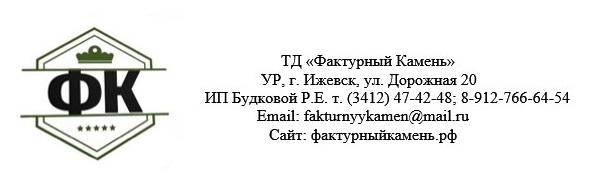 ТД «Фактурный Камень»УР,г.Ижевск, ул.Дорожная,20ИП Будковая А.Р. тел.:(3412)47-42-48; 8-912-766-64-54Email: fakturnyykamen@mail.ruСайт: фактурныйкамень.рфНаименование продукцииЭскиз****Размеры, мм**Масса, кг.Стоимость изделий с фактурой из натурального камня/бетона, руб., Стоимость изделий с фактурой из натурального камня/бетона, руб., Стоимость изделий с фактурой из натурального камня/бетона, руб., Стоимость изделий с фактурой из натурального камня/бетона, руб., ПримечаниеНаименование продукцииЭскиз****Размеры, мм**Масса, кг.Крошка мраморная белая\серая/гранит фракция 7-12 Крошка  цветной наполнитель Фракция 7-12Фактура галька фракция 5-10Фактура бетон(неокрашен.)ПримечаниеПлитка квадрат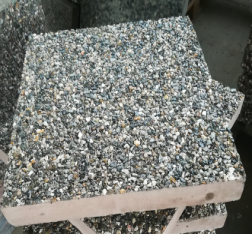 500*500h-250350250-За шт.Плита круглая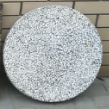 Ø 500h-250350250-За шт.Плита круглая с выемкой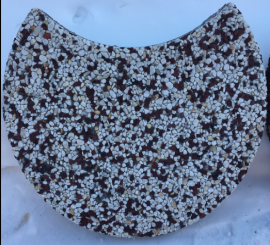 Ø 500h-250350250-За шт.Вазон «ШАР»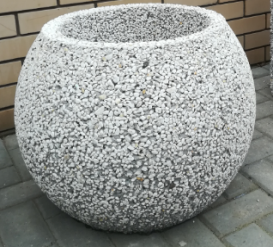 Ø 600h-m-.7000800080004000Без днаВазон «Квадро»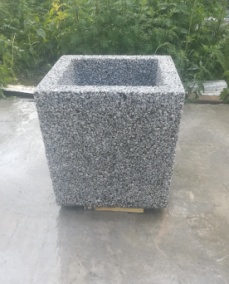 400*400h-m-45 кг.4700570057002500Вазон «Тюльпан»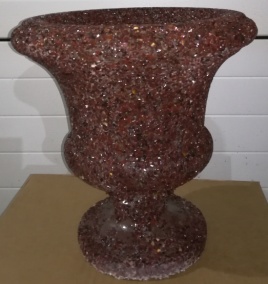 Ø370ммh-m-.2500350035001500Вазон «Грация»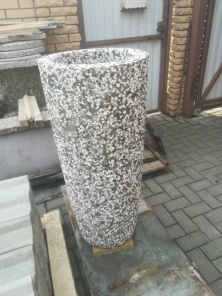 Ø 400h-m-.900010000100006000Вазон «Рапис»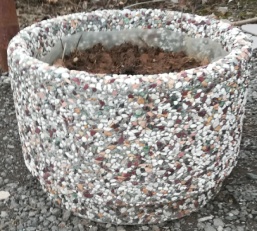 Ø 400h-m-35 кг.4000520052002500Вазон«Сфера»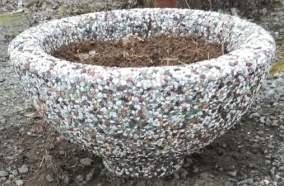 Ø 650h-m-.5200620062003500Вазон «Велес»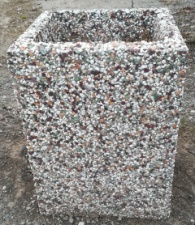 450*450h-m-..7000800080004000Без днаВазон «Нот»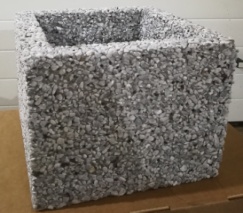 300*300h-m-.236033602360-Вазон «Модуль»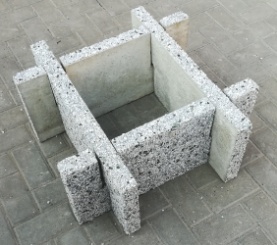 650*650h-m-.408051004080-Из 4-х сборных частей, без днаУрна «Урбан»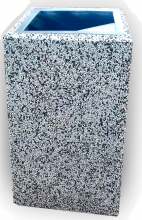 450*450h-600 ммm-110 кг..7000800080004000Цена без оцинкованного вкладыша, цену вкладыша уточняйте на момент заказаУрна «Конус»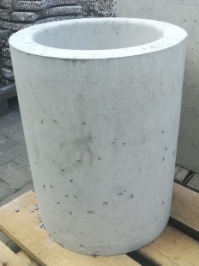 выс. 500 мм. 400*350.m-100 кг. 6000700070003200Цена без оцинкованного вкладыша, цена вкладыша от 250 руб. (ведро 12 л.)Скамья «Модерн» 3/2-х местная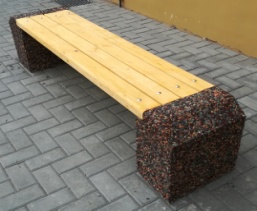 400*250h-;L-./m-180 кг( 2 тумбы)17000/1600018000/1700018000/17000-Возможно исполнение со спинкойСкамья «Классик»3/2-х местная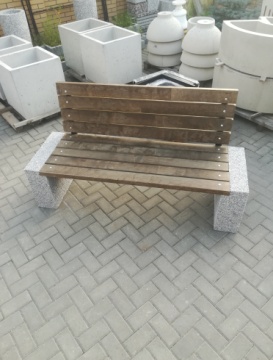 400*180h-460 мм;L-1740 мм./m-160 кг( 2 тумбы)19000/1800020000/1900020000/19000-Скамья «Сити-3»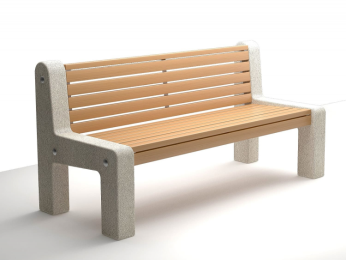 450*500*820L-1670 мм./m-150 кг(2 тумбы)22000230002300018000Урна «Блиц»Ø 430h-570m-75 кг7000800080004000Цена без оцинкованного вкладыша, цена вкладыша от 250 руб. (ведро 12 л.)Сидение бетонное«Флагман»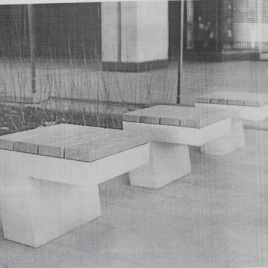 600*600h-450 мм.18000200002000012000Парковочная полусфера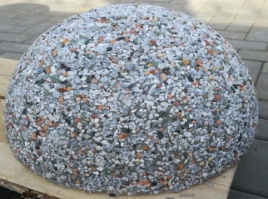 Ø 500h-250m-60 кг2500270027001000Окраска по RALВазон «Гранд»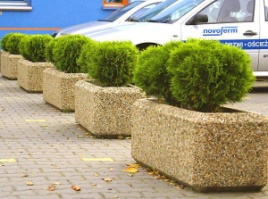 1200*600h-400 мм.m-250 кг2000022000220009000Вазон «Гранд Куб»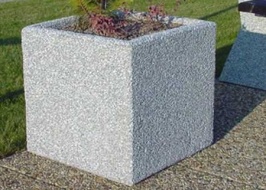 600*600h-600 ммm-150 кг.1100012000120006000Вазон «Трансформер»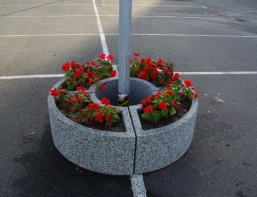 1000*400h-400m-120 кг7000800080004000Цена за сегментПарковочное ограждение«Шар на постаменте»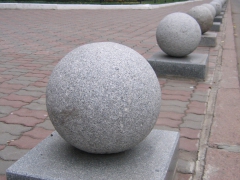 Ø 500m-120 кг7000800080004000Возможна поставка без постамента.уточняйтеСтупени для входной группы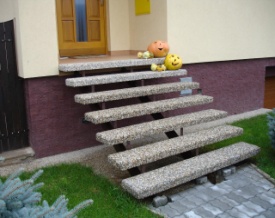 Размеры заказчикадоговорнаядоговорнаядоговорнаядоговорнаяуточняйтеПлиты для фасада, цоколя и ступеней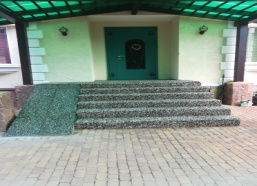 Размеры заказчикадоговорнаядоговорнаядоговорнаядоговорнаяуточняйтеДорожки, площадки цельнолитые, фактурные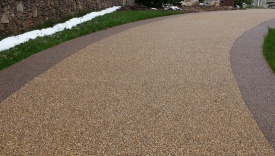 Размеры заказчикадоговорнаядоговорнаядоговорнаядоговорнаяуточняйтеКолпак забора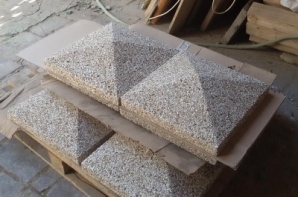 450*450h-120 ммm-20 кг.договорнаядоговорнаядоговорнаядоговорнаяВозможно изготовление по размерам заказчика, уточняйтеБордюр садовый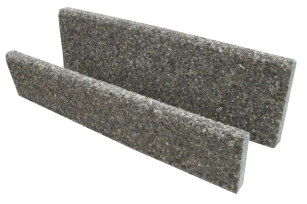 220*70 h-120 ммm-32 кг.договорнаядоговорнаядоговорнаядоговорнаяОграждение парковочное «Столбик»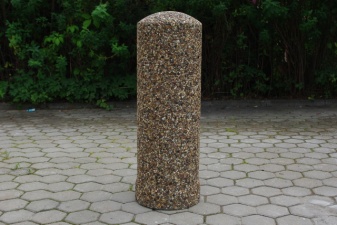 120*120h-500 ммm-12 кгдоговорнаядоговорнаядоговорнаядоговорнаяВозможно изготовление с кольцом, для соединения со следующим изделием.Лоток водоотводной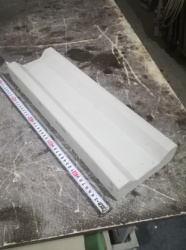 500*160*50договорнаядоговорнаядоговорная150От 50 шт. предоставляется скидкаВазон «Андорра- 600»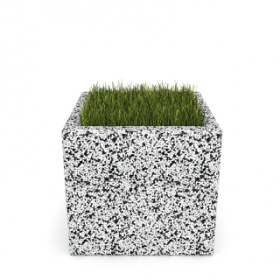 650*650h-600 ммm- 200 кг1100013000130006500Вазон «Андорра- 800»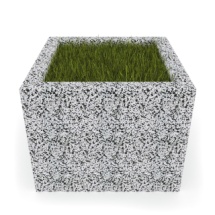 650*650h-800 ммm- 250 кг1300015000150008000Вазон«Андорра- 1000»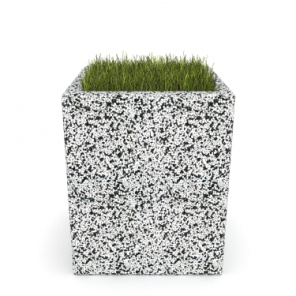 650*650h-1000 ммm- 300 кг1500017000170009500Вазон «Шар»Серия «Первый снег»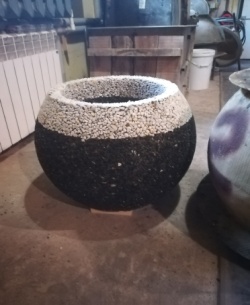 Ø 600h-m-.договорнаядоговорнаядоговорнаядоговорнаяБез дна. Любой вазон по этой технологииВазон«Рапис»Серия «Сатурн»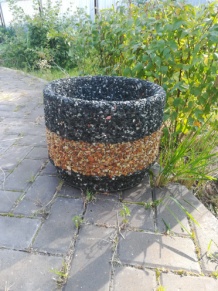 Ø 400h-m-35 кг.договорнаядоговорнаядоговорнаядоговорнаяЛюбой вазон по этой технологии